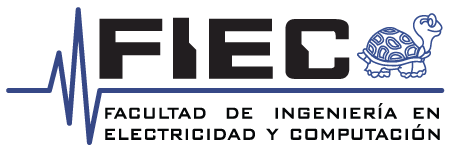 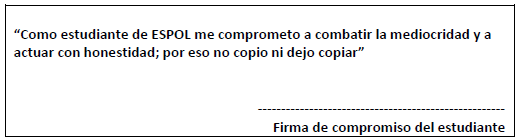 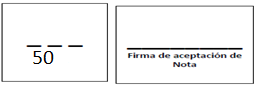 Estudiante: _______________________________________________ 3 de Febrero de 2016Docente: MSIG Ing. Ronald Alfredo Barriga DíazExamen Parcial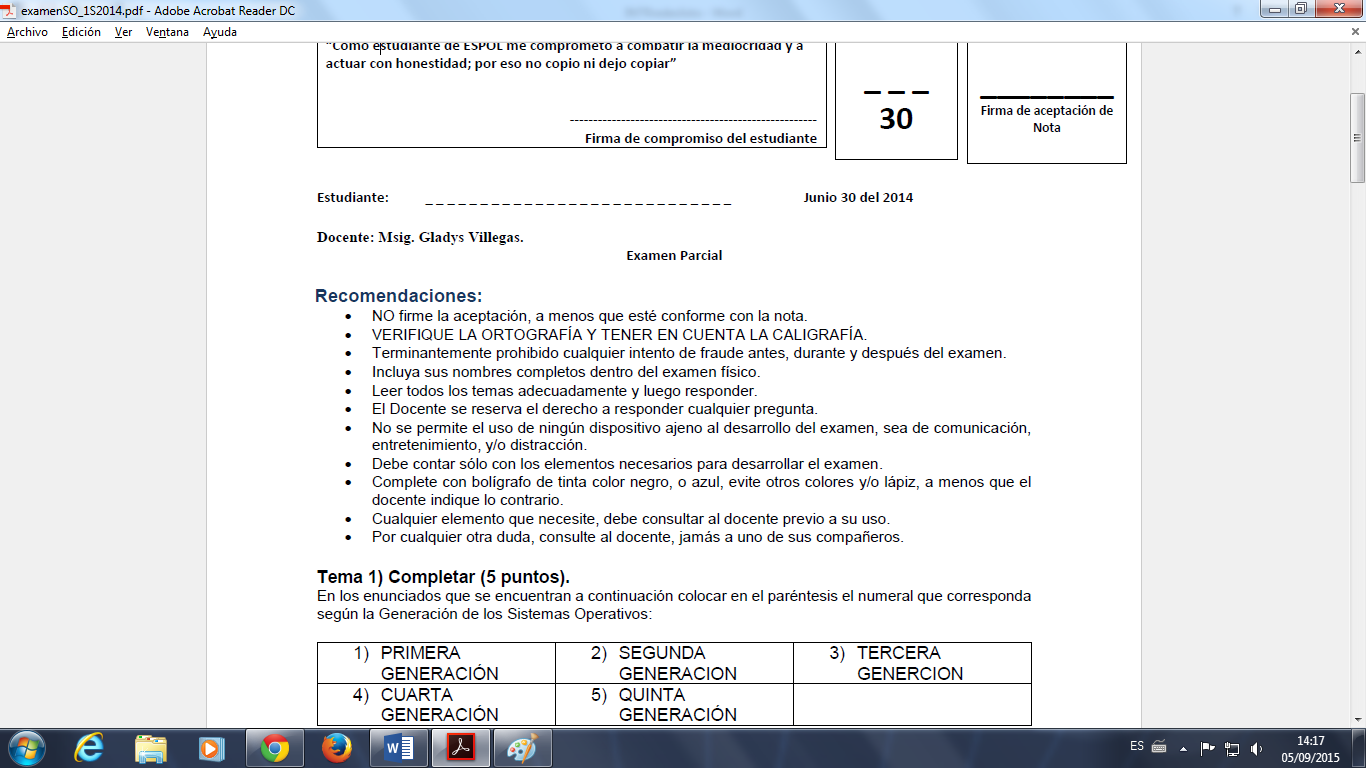 1.- Complete según corresponda (2 puntos Cada literal)a)	La auditoría  _______________ determina la exactitud de los estados financieros.b)	_____________Define los estándares usados por un auditor para evaluar los controles. c)	Una ______________de auditoria es un conjunto de procedimientos documentados.d)	La ____________es un requerimiento en el cual se basa el auditor.e)	El __________________________es un modelo estadístico en el cual la población se divide en grupos.f)	Las herramientas ________________son muy importantes para los auditores de SI.g)	_________________________consiste en tomar fotografías de una transacción. h)  	Los _________________de auditoria son el producto final del auditor.i)	El informe_________________implica una auditoria limpia en la que no se hallan problemas.j)	El _______________es un informe de fácil lectura gramatical. 2.- Coloque V (verdadero) o F (falso) según corresponda (2 punto cada literal)a)	El auditor debe de aplicar un checklist de modo que el auditado sea claro 	(   )b)	COBIT es un marco de renegocio para el gobierno y la gestión de TI		(   )c)	COBIT  tiene 5 principios 							(   )d)	El gobierno debe estar junto con la gestión de TI				(   )e)	Hacer posible un informe holístico es un principio de COBIT			(   )3. De las siguientes opciones cuales son instrumentos  para la auditoria detalle por qué (10 puntos)a)	Cuestionarios				b)	Avancesc)	Conversación				e)	Entrevistas________________________________________________________________________________________________________________________________________________________________________________________________________________________________________________________________________________________________________________________________________________________________________________________________________________________________________________________________________________________________________________________________________________________________________________________________________________________________________________________________________________4.-  Completar y detallar  según corresponda (10 puntos)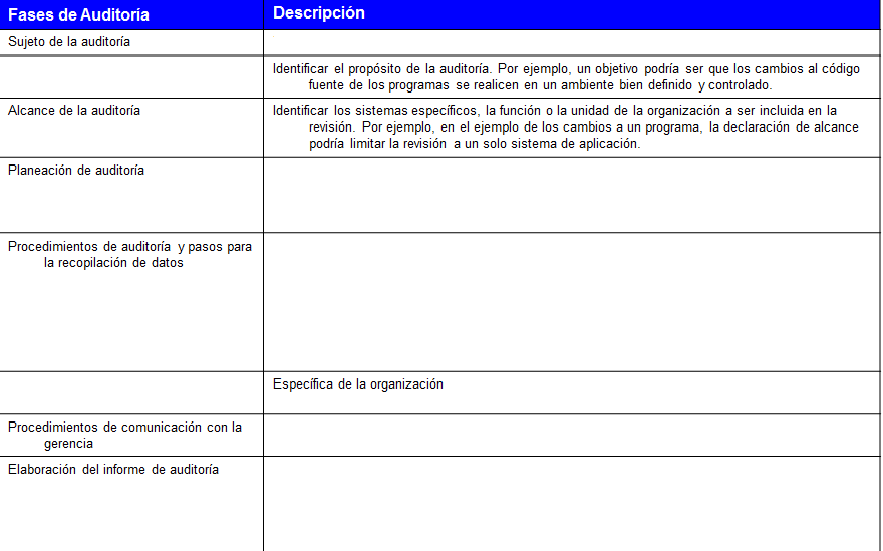 